ΕΝΔΕΙΚΤΙΚΟΣ ΠΡΟΫΠΟΛΟΓΙΣΜΟΣΑν χρειαστεί οποιοδήποτε ανταλλακτικό ή εκτέλεση κάποιας εργασίας που δεν προβλέπεται , η πληρωμή θα γίνει μετά από συνεννόηση με τη σχολική επιτροπή για έγκριση δαπάνης προμήθειας υλικού και εργασίας.ΧΑΝΙΑ 18/10/2016Ο ΠΡΟΕΔΡΟΣ ΤΗΣ ΣΧΟΛΙΚΗΣ ΕΠΙΤΡΟΠΗΣΔ/ΘΜΙΑΣ ΕΚΠΑΙΔΕΥΣΗΣ Δ. ΧΑΝΙΩΝΚΟΝΤΑΞΑΚΗΣ ΕΥΤΥΧΗΣ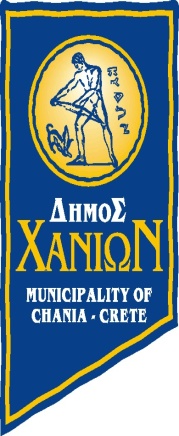 ΕΛΛΗΝΙΚΗ ΔΗΜΟΚΡΑΤΙΑ                                            ΔΗΜΟΣ ΧΑΝΙΩΝ                                                            ΣΧΟΛΙΚΗ ΕΠΙΤΡΟΠΗ Δ/ΘΜΙΑΣ ΕΚΠ/ΣΗΣΔ/ΝΣΗ : ΚΡΙΑΡΗ 40 (1ΟΣ ΟΡΟΦΟΣ) ΧΑΝΙΑ Τ.Κ. 73135 ΤΗΛ: 2821 3 41773Fax:2821 3 41786e-mail: schepitropi2@chania.gr«ΣΥΝΤΗΡΗΣΗ ΚΑΥΣΤΗΡΩΝ –ΛΕΒΗΤΩΝ ΣΧΟΛΙΚΩΝ ΜΟΝΑΔΩΝ ΔΕΥΤΕΡΟΒΑΘΜΙΑΣ ΕΚΠΑΙΔΕΥΣΗΣ ΔΗΜΟΥ ΧΑΝΙΩΝ 2016-17»Προϋπολογισμός: 1587,20(με ΦΠΑ)Χρηματοδότηση: ΙΔΙΟΙ ΠΟΡΟΙΑ/ΑΣΧΟΛIKH ΜΟΝΑΔΑ/ΣΥΓΚΡΟΤΗΜΑΑΡΙΘΜΟΣ ΚΑΥΣΤΗΡΩΝΟΝΟΜΑΣΤΙΚΗ ΙΣΧΥΣ ΣΕ KWΤΙΜΗ ΜΟΝΑΔΟΣ ΣΕ ΕΥΡΩ ΧΩΡΙΣ Φ.Π.ΑΤΙΜΗ ΣΥΝΟΛΟΥ ΣΕ ΕΥΡΩ ΧΩΡΙΣ Φ.Π.Α11ο Γυμνάσιο Χανίων1230404023ο Γυμνάσιο Χανίων'4ο Γυμνάσιο Χανίων2330,  230408033ο Γενικό Λύκειο Χανίων150404045ο Γυμνάσιο Χανίων1320404051ο Γενικό Λύκειο Χανίων1320404066ο Γυμνάσιο Χανίων '4ο Γενικό Λύκειο Χανίων'Εσπερινό Γυμνάσιο Χανίων'Εσπερινό Λύκειο Χανίων2410,  4108016077ο Γυμνάσιο Χανίων1100404081ο Γυμνάσιο Ελευθ. Βενιζέλου1250404092ο Γυμνάσιο Ελευθ. Βενιζέλου1100404010Γυμνάσιο Κουνουπιδιανών160404011Γυμνάσιο Ν Κυδωνίας1130404012Γυμνάσιο Σούδας1100404013Μουσικό Σχολείο Θερίσου13004040142ο Γενικό Λύκειο Χανίων1245404015Γενικό Λύκειο Ακρωτηρίου'ΕΠΑΛ Ακρωτηρίου'Ε.Ε.Ε.Ε.Κ. Χανίων2520,  5208016016Γενικό Λύκειο Ελευθ. Βενιζέλου1300404017Γενικό Λύκειο Ν Κυδωνίας2100,  113408018Γενικό Λύκειο Σούδας11604040191ο ΕΠΑΛ Χανίων '2ο Γυμνάσιο Χανίων2165,  404080202ο ΕΠΑΛ Χανίων' Εσπερινό ΕΠΑΛ Χανίων3250, 170 ,1034012021ΕΠΑΛ  Ελευθ. Βενιζέλου13004040ΣΥΝΟΛΟ28ΣΥΝΟΛΟ ΧΩΡΙΣ Φ.Π.Α9201280Φ.Π.Α 24%307,20ΣΥΝΟΛΟ ΜΕ Φ.Π.Α1587,20